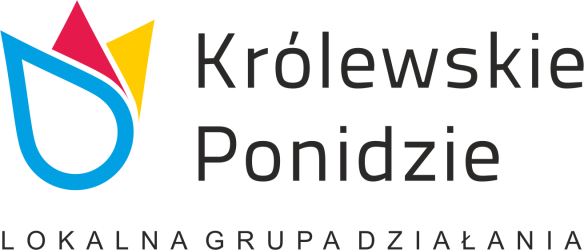 FORMULARZ OFERTOWY                                                     ……………………………….. ……………………………………                                                          /miejscowość i data/    /Nazwa i adres Wykonawcy/                                              OFERTA Do „Królewskie Ponidzie”Ul. Grotta 328 – 100 Busko - ZdrójOdpowiadając  na  Zapytanie  ofertowe:  Wykonanie gadżetów reklamowych oświadczam, iż:  oferuję realizację dostawy/usługi za cenę: ………………...…...………...……. zł brutto,ceny wskazane w pkt. 1 uwzględniają wszystkie koszty wykonania zamówienia,zapoznałem/zapoznałam  się  z  treścią  Zapytania  Ofertowego  i  nie  wnoszę  do  niego zastrzeżeń oraz przyjmuję warunki w nim zawarte,w  przypadku  przyznania  mi  zamówienia,  zobowiązuję  się  do  zawarcia  umowy            w  miejscu  i terminie  wskazanym przez Zamawiającego, a w przypadku realizacji dostawy zobowiązuję się do terminowej realizacji zamówienia,spełniam kryteria zawarte w zapytaniu ofertowym w następującym zakresie:…………………………………………………………………………………………………..Przedmiot zamówieniaTermin ważności oferty: …………………………      ....................................................................  /podpis Wykonawcy/Lp.AsortymentJednostka miaryIlośćWartość brutto1Balony+ patyczki+ koszyk (zatyczki),- Rozmiar - 30 cm - 12"-w kolorach pastelowych: żółty, czerwony, niebieski. Logo w jednym kolorze.sztuka5002Długopisy- Kolor wkładu: niebieski, Odblokownie wkładu: wciśnięcie. Logo w jednym kolorze.sztuka5003Koszulki polo różne rozmiary- Damskie (Rozmiary: XS, S, M, L) i męskie (Rozmiary: M, L, XL, 2XL,3XL) ; kolor: granat; gramatura min.: 180 g/m²; Materiał: 100 % bawełna lub  95 % bawełna i 5% elastan;  rękawy i kołnierzyk z dzianiny ściągaczowej 1:1. Logo w pełnym kolorze.sztuka504Kredki - Zestaw drewnianych kredek min. 9 cm w 6 kolorach. Pakowany w kartonowe pudełko. Logo w jednym kolorze.sztuka2005Torba bawełniana na zakupy- Torba bawełniana ECRU, ok. 38x42cm, gramatura min. 135g, długie uchwyty. Logo w jednym kolorze.sztuka1006Smycze reklamowe- Długość: 45,0cm; Szerokość: 15mm. Logo w pełnym kolorze.sztuka2007Piłki plażowe- Nadmuchiwana piłka plażowa z białymi i kolorowymi panelami, nienapełniona powietrzem 16". Logo w jednym kolorze.
sztuka150RAZEMRAZEMRAZEMRAZEM